國立高雄科技大學共同教育學院(建工/燕巢校區)藝文中心(建工校區)展場申請書活　動　名　稱：　　　　　　　　　　　　　　　　　　申　請　期　間：                            申　請　單　位　：　　　　　　　　　　　 　　申 請 日 期：       年     月     日               (本申請書不退還，請自行備份)國立高雄科技大學共同教育學院(建工/燕巢校區)藝文中心(建工校區)展場申請書茲申請借用上列活動場地與設備，借用前已詳閱「國立高雄科技大學通識教育中心（建工/燕巢校區）展場管理使用細則」，並保證遵守相關規定，如違反規定，接受隨時停止使用之處分。若因使用不當導致任何場地或設備損壞，願負賠償責任，絕無異議。同意提供個人資料作為場地借用聯絡使用。同意並瞭解借用之相關規定。此致　國立高雄科技大學通識教育中心(建工/燕巢校區)申請單位代表人（簽章）：日期：    年    月    日展場申請企劃書活動目的主承辦單位活動對象預定展覽/活動時間　(107年   月   日　至　107年   月   日)活動內容（主題、活動形式、辦理方式、邀約對象、參與人數）工作進度表當日活動流程表展場規畫表請詳列標示預定規畫使用之展場布置建工校區藝文中心1F展覽空間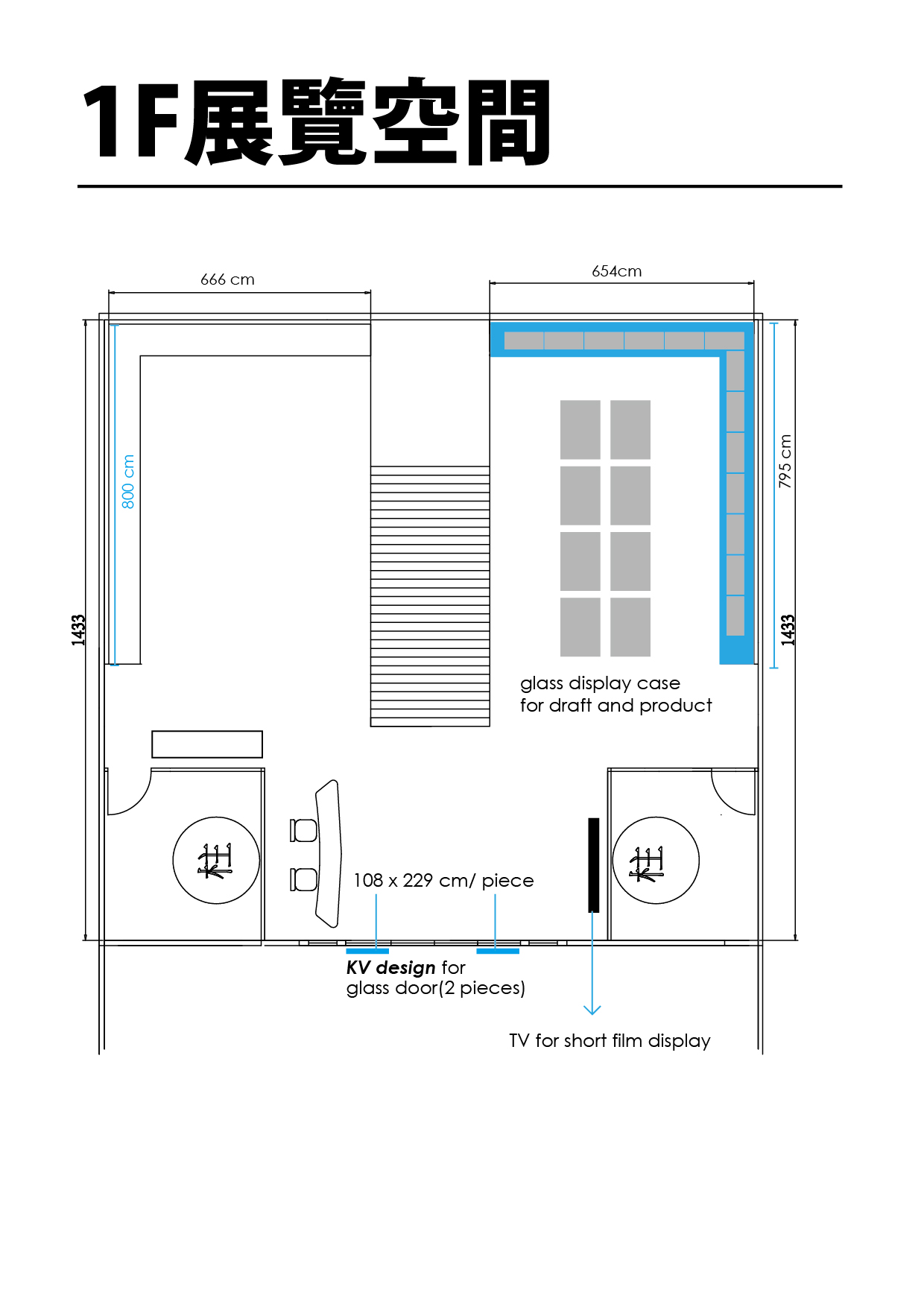 建工校區藝文中心2F展覽空間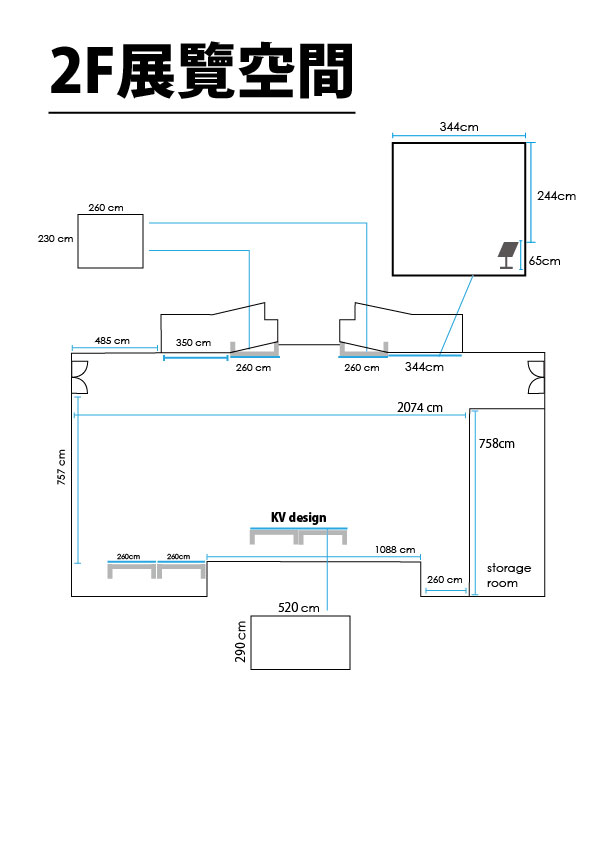 智善廳空間圖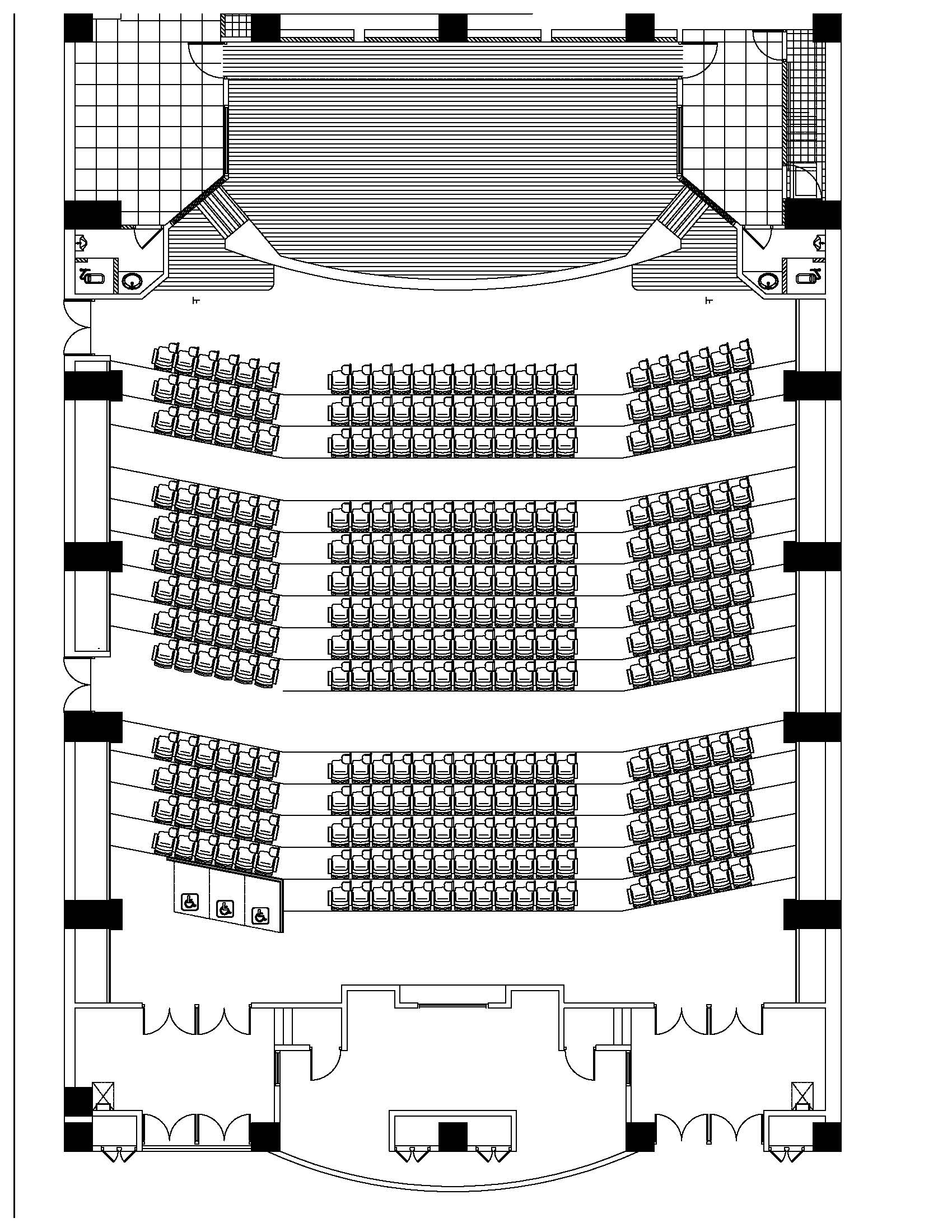 活動名稱活動形式□展覽  □音樂會  □表演□講座  □其他＿＿＿＿＿＿＿□展覽  □音樂會  □表演□講座  □其他＿＿＿＿＿＿＿預估參與人數預估參與人數預定申請期間自      年     月      日　至　     年     月     日(包含佈/卸展、場佈/復)自      年     月      日　至　     年     月     日(包含佈/卸展、場佈/復)自      年     月      日　至　     年     月     日(包含佈/卸展、場佈/復)自      年     月      日　至　     年     月     日(包含佈/卸展、場佈/復)自      年     月      日　至　     年     月     日(包含佈/卸展、場佈/復)預定使用場地□建工校區藝文中心1樓展場□建工校區藝文中心2樓展場□燕巢校區人社院智善廳※展區全面禁止飲食□建工校區藝文中心1樓展場□建工校區藝文中心2樓展場□燕巢校區人社院智善廳※展區全面禁止飲食□建工校區藝文中心1樓展場□建工校區藝文中心2樓展場□燕巢校區人社院智善廳※展區全面禁止飲食□建工校區藝文中心1樓展場□建工校區藝文中心2樓展場□燕巢校區人社院智善廳※展區全面禁止飲食□建工校區藝文中心1樓展場□建工校區藝文中心2樓展場□燕巢校區人社院智善廳※展區全面禁止飲食申請單位□校內單位：＿＿＿＿＿＿＿＿＿＿＿＿＿＿＿＿＿＿＿＿□校內單位：＿＿＿＿＿＿＿＿＿＿＿＿＿＿＿＿＿＿＿＿□校內單位：＿＿＿＿＿＿＿＿＿＿＿＿＿＿＿＿＿＿＿＿□校內單位：＿＿＿＿＿＿＿＿＿＿＿＿＿＿＿＿＿＿＿＿□校內單位：＿＿＿＿＿＿＿＿＿＿＿＿＿＿＿＿＿＿＿＿申請單位□校外單位：＿＿＿＿＿＿＿＿＿＿＿＿＿＿＿＿＿＿＿＿□校外單位：＿＿＿＿＿＿＿＿＿＿＿＿＿＿＿＿＿＿＿＿□校外單位：＿＿＿＿＿＿＿＿＿＿＿＿＿＿＿＿＿＿＿＿□校外單位：＿＿＿＿＿＿＿＿＿＿＿＿＿＿＿＿＿＿＿＿□校外單位：＿＿＿＿＿＿＿＿＿＿＿＿＿＿＿＿＿＿＿＿申請單位代表人聯  絡電  話聯  絡電  話E-mail    預定時間活動時期日期(限上班日)時間（限09:00-17:30）場地佈置時間活動日期場地復原時間活　動時　間內容